Escola:                                                                             Data:Aluno:                                                                                Turma:                                         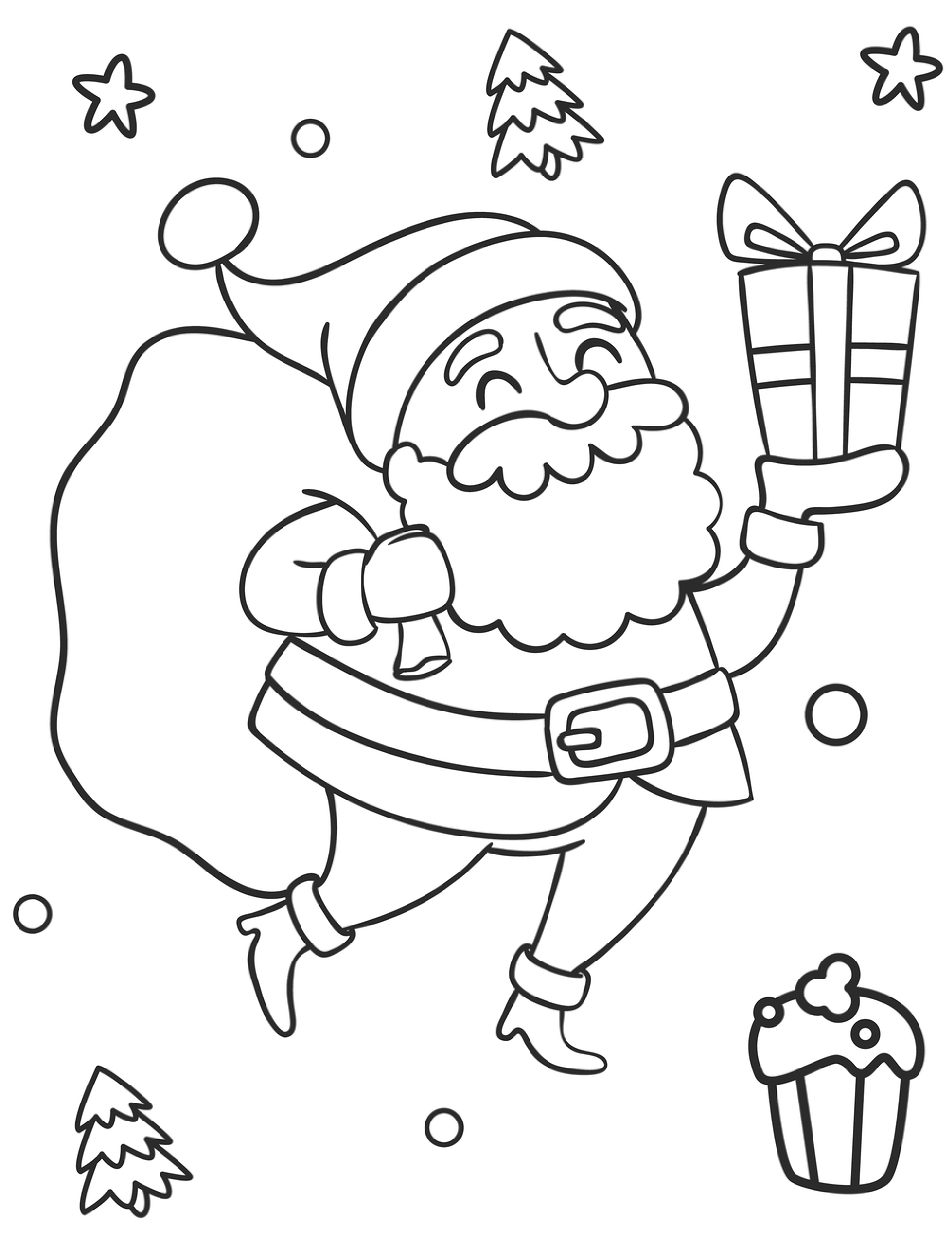 Escola:                                                                             Data:Aluno:                                                                                Turma:                                         Escola:                                                                             Data:Aluno:                                                                                Turma:                                         Escola:                                                                             Data:Aluno:                                                                                Turma:                                         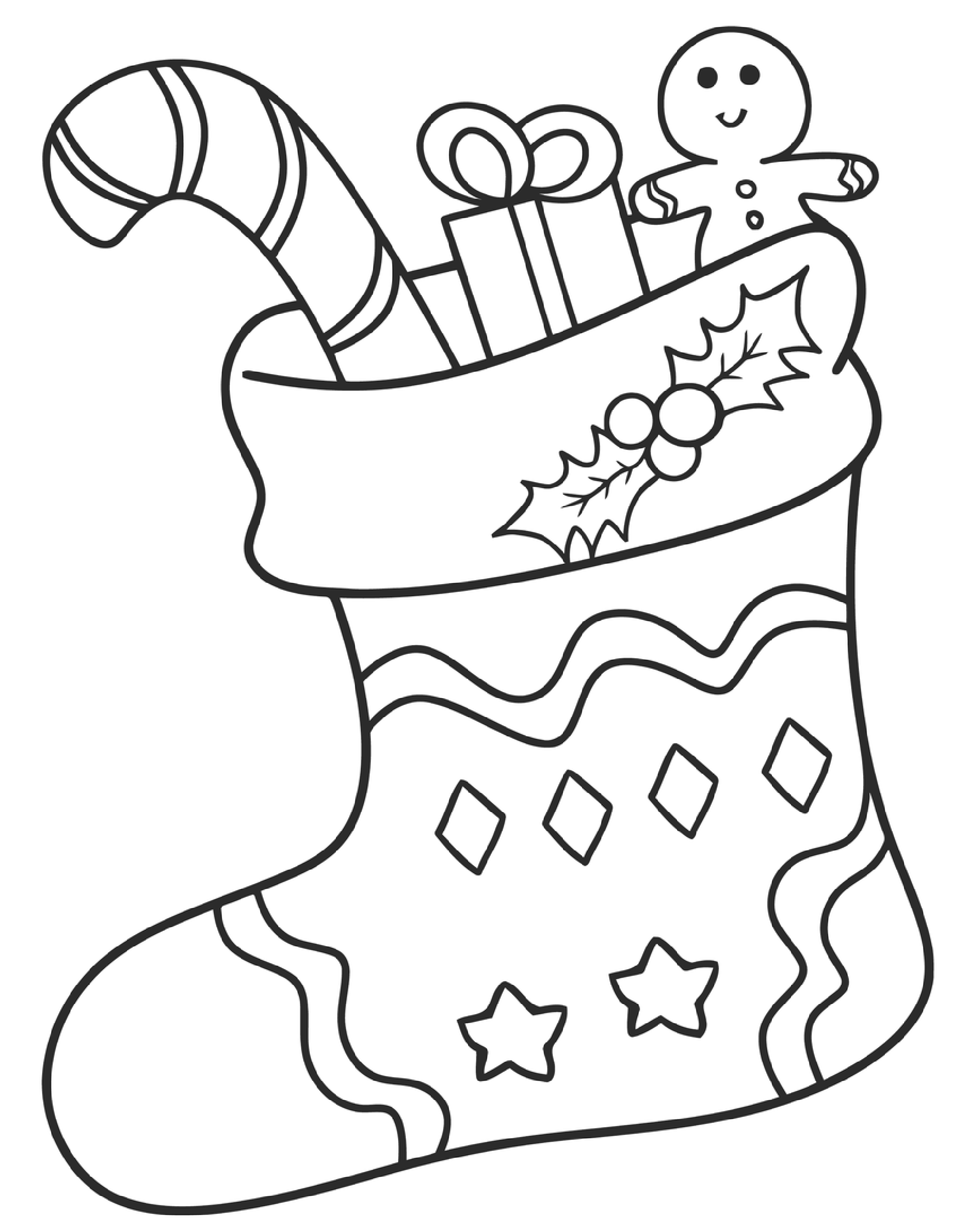 Escola:                                                                             Data:Aluno:                                                                                Turma:                                         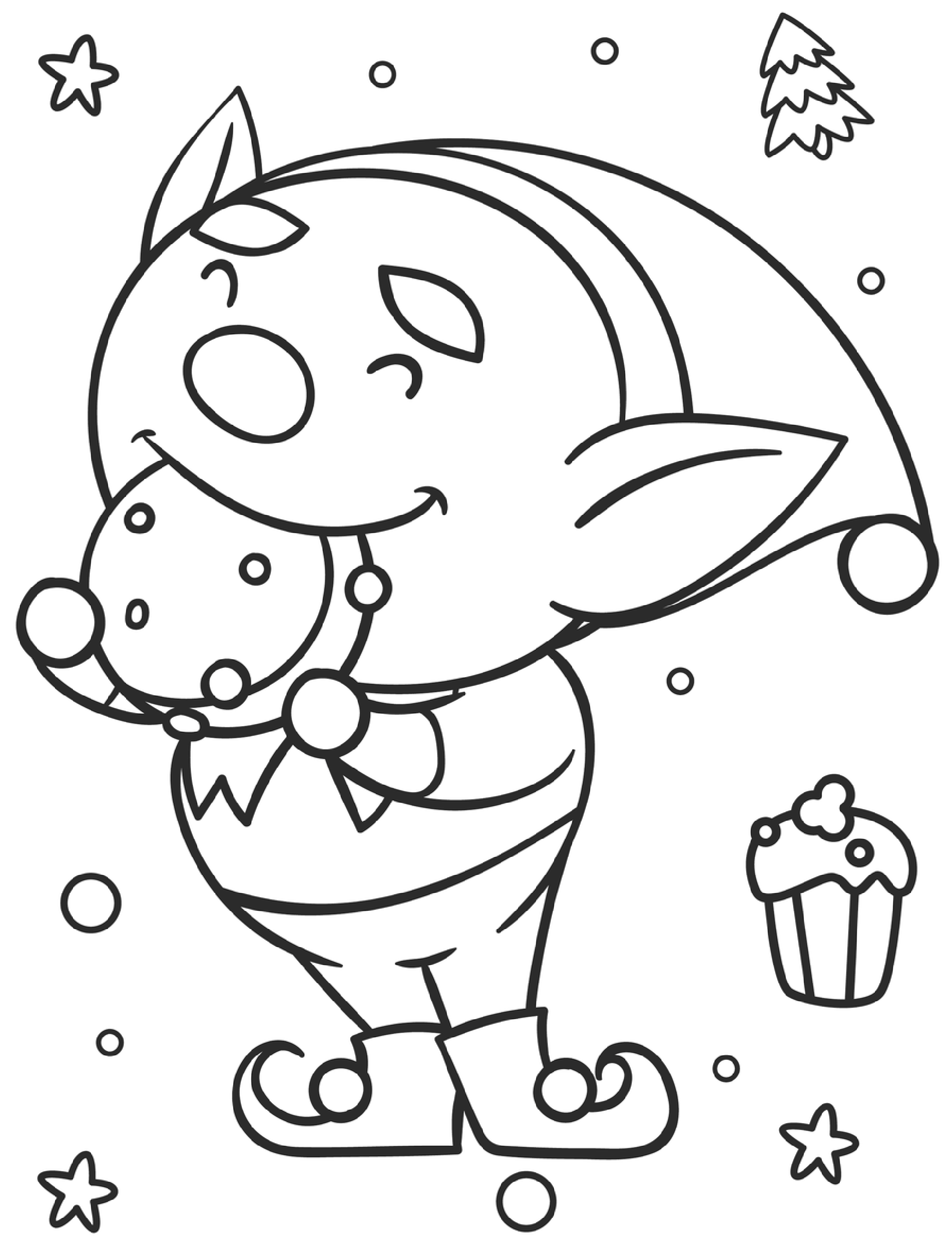 